ОТЧЕТО РЕЗУЛЬТАТАХ САМООБСЛЕДОВАНИЯНегосударственного образовательного учреждения дополнительного образования «Спортивно-техническая школа по стрелковым видам спорта Регионального отделения ДОСААФ России Волгоградской области»(полное наименование образовательного учреждения в соответствии с Уставом)2014 год Раздел 1. Общие сведения.Тип: Образовательное учреждение дополнительного образования спортивной направленностиУчредитель: Региональное отделение ДОСААФ России Волгоградской областиОрганизационно-правовая форма: частное учреждениеНаименования филиалов: нет филиаловМесто нахождения: 400074, город Волгоград, улица Баррикадная, 1 Д.Адрес(а) осуществления образовательной деятельности: 400074, город Волгоград, улица Баррикадная, 1 Д., 400074, город Волгоград, улица Баррикадная, 1 Г.Банковские реквизиты: Р/с 40703810700030000130 в ОАО КБ «РУСЮГБАНК» г.Волгоград, К/с 30101810700000000791, БИК 041806791     Телефон:8442 957825Факс: 8442 957825e-mail: tir-rosto-vgg@mail.ruСайт: http://dosaaf34-st.ru/ФИО руководителя: Орлов Сергей АлексеевичФИО заместителей: Ярыгина Валерия ВикторовнаРаздел 2. Организационно-правовое обеспечение деятельности образовательного учреждения.ОГРН: 1023403851305, свидетельство серии 34, № 003920115 выдано 14.05.2013 УФМС России по Волгоградской областиИНН: 3445904292                                                         Устав (дата утверждения учредителем, дата регистрации, регистрационный номер, реквизиты изменений и дополнений к уставу): Утверждено Постановлением Правления Волгоградского областного Совета РОСТО № 8 от 05 марта 2002 г. Принят Постановлением Правления Волгоградского областного Совета РОСТО (ДОСААФ) Протокол № 139 от 19 июня 2007 года Принят в новой редакции Протоколом № 5 Президиума РО ДОСААФ России Волгоградской области от 12 ноября 2010 года. Учетный № 3412090001Лицензия на право ведения образовательной деятельности (серия и №, регистрационный номер, наименование органа, выдавшего лицензию, дата выдачи, срок действия): регистрационный номер 874, выдана Министром образования и науки Волгоградской области А.М.Коротковым на бессрочный срок, серия 34ОД, № 001456; приложение серии 34П01, № 0001907Раздел 3. Сведения о зданиях и помещениях для ведения образовательной деятельности и ресурсном обеспечении образовательного процесса.Форма владения зданиями и помещениями, реквизиты соответствующих документов: Общая площадь используемых зданий и помещений: 1645,91 кв. м.:Учебная площадь: 1043 кв. м.Учебная площадь на одного обучающегося: 14.9 кв. м.Заключение Управления Государственного пожарного надзора ГУ МЧС России по Волгоградской области на используемые здания и помещения (№, дата выдачи): № 00035 выдано Начальником отдела НД по г. Волгограду УНД ГУ МЧС России по Волгоградской области 25.04.2013Оснащение учебных и специализированных помещений, используемых для реализации образовательных программ. Таблица 2Наличие лицензионного программного оборудования и обеспечение доступа к Интернет-ресурсам в образовательном процессе – присутствует только лицензионное обеспечение, доступ к Интернет-ресурсам имеетсяСостояние библиотечного фонда.Таблица 3Самооценка ресурсного обеспечения образовательных программ.Ресурсное обеспечение программ на высоком уровне. Оборудования и учебно-методической литературы хватает в полном объеме для всех занимающихся в НОУ «СТШ ДОСААФ России Волгоградской областиРаздел 4. Педагогический состав и контингент обучающихся образовательного учреждения. Структура управления образовательным учреждением.Сведения о педагогических работниках.Таблица 4* заполняется в зависимости от вида образовательного учрежденияСамооценка педагогического потенциала образовательного учреждения.Педагогический потенциал образовательного учреждения на хорошем уровне. Социальный статус обучающихся и их семейТаблица 6Структура управления образовательным учреждением 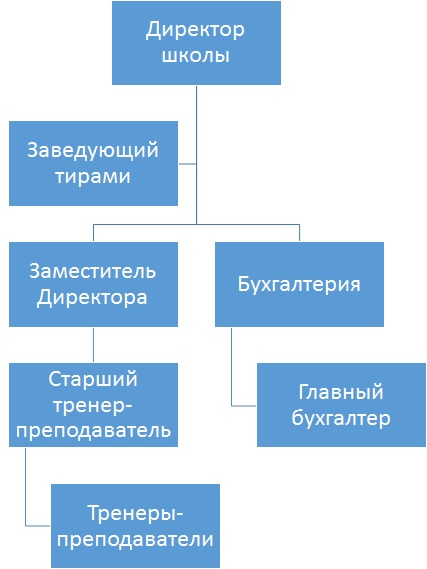 Раздел 5. Содержание реализуемых образовательных программ.Содержание образования в образовательном учрежденииТаблица 75.6. Оказываемые платные образовательные услуги – все услуги платныеРаздел 6. Результаты освоения реализуемых образовательных программ.6.1. достижения обучающихся (за последние 3 года)Таблица 96.2. Сведения о присвоении спортивной квалификации воспитанникам (за последние 3 года)Таблица 10            Утверждаю Директор НОУ «СТШ ДОСААФ РоссииВолгоградской области» ___________    С.А.Орлов1. Программа подготовки лиц, в целях изучения правил безопасного обращения с оружием и приобретения навыков безопасного обращения с оружием (для обучения взрослых)Программа подготовки лиц, в целях изучения правил безопасного обращения с оружием и приобретения навыков безопасного обращения с оружием (для обучения взрослых)Предметы, дисциплины (модули):                 1.1Правовая подготовкаКласс № 1 ПартыСтулья учебно-методическая литература компьютеры 2 штсервермультимедийное оборудование (проектор, экран), видеоматериалы: виды гражданского оружия, федеральный закон «Об оружии», основания, условия и порядок применения оружия гражданами, административная ответственность в сфере оборота оружия, понятие «необходимая оборона», уголовная ответственность в сфере оборота оружия, гражданско-правовая ответственность за причинение вреда1.2.Огневая подготовкаСтрелковая галерея №1. Стенды «Правила техники безопасности» и «Основы стрельбы из пистолета», «Основы стрельбы из винтовки»Плакаты «Внешняя баллистика», «Основы меткого выстрела», «Ориентация и проверка наводки», «Спуск курка», «Управление спуска курка», «Устройство пистолета»Щиты для стрельбыМишени стрелковые тумбымалокалиберные винтовки малокалиберные пистолеты наушники.1.3.Оказание медицинской помощиКласс №1. Плакаты оказания первой медицинской помощи: «транспортная иммобилизация», «остановка кровотечения», «техника реанимации», «перенос пострадавших» тренажер сердечно-легочной и мозговой реанимации пружинно-механический «Максим 1» тренажер сердечно-легочной и мозговой реанимации пружинно-механический с индикацией правильности действий (манекен) «Максим 2-01» манекен подавившегося (извлечения инородных тел) SB10234медицинская аптечка2 «Полевой арбалет»  «Полевой арбалет» 2.1Обучение стрельбе из арбалетаСтрелковая галерея № 1. Мишени для стрельбы из арбалета мишенные щиты для стрельбы полевые арбалеты с усилием натяжения до 43 кг(6 шт)стрелы для арбалетов(50 шт) плакат с правилами техники безопасностистрелковое обмундирование (стрелковая куртка, стрелковые перчатки, ремни)2.2Общая физическая подготовка и специальная физическая подготовкаКабинет № 11 Тренажеры (велотренажер, беговая дорожка, скамья для пресса, тренажер для мышц спины),ЭспандерСкакалки Маты Турник шведская стенка гантели (1кг, 3 кг, 4 кг, 5 кг, 6 кг, 8 кг, 10 кг) гири (16 кг, 32 кг)гриф штангистэпы2.3Теоретическая часть обучения стрельбы из арбалетаСтрелковая галерея №1, помещение № 9.Плакаты: «Основы меткого выстрела», «Ориентация и проверка наводки», «Спуск курка», «Управление спуска курка», «Спусковые механизмы арбалетов»наглядные пособия (прицелы, стрелы, тетива)видеоматериалы (презентации – спусковые механизмы арбалетов, траектория полета стрелы, устройство арбалета)3«Пулевая стрельба» «Пулевая стрельба» 3.1Обучение стрельбе из винтовки/пистолетаСтрелковая галерея №1, помещение № 37. Мишени для стрельбы из винтовки и пистолета мишенные установки для стрельбыстрелковые тумбызрительные трубы пневматическое и малокалиберное оружиеплакат с правилами техники безопасностистрелковое обмундирование (стрелковые костюмы, ботинки, перчатки, ремни)средства для чистки оружиястол для чистки оружия3.2Теоретическая часть обучения стрельбы из винтовки/пистолетаСтрелковая галерея №1, помещение № 37. Учебно-методическая литератураПлакаты «Основы стрельбы из пистолета», «Основы стрельбы из винтовки»Плакаты «Внешняя баллистика», «Основы меткого выстрела», «Ориентация и проверка наводки», «Спуск курка», «Управление спуска курка», «Устройство пистолета», «Силы, действующие на тело, и силы противодействующие при стрельбе «Стоя»», «Стрельба из положения «с колена»», «Построение изготовки с учетом телосложения», «Положение тела при стрельбе «лежа»», «Наводка, дыхание, прицеливание и спуск курка при стрельбе «стоя»»Наглядные материалы: прицелы, спусковой механизм, цевье, гильзы, мушкиКоличество наименованийКоличество экземпляровОбщий фонд931-10Официальные издания881-10Подписные издания41Справочная литература41Электронные образовательные ресурсы33Новые поступления за 5 лет102ПоказательПоказательПоказательПоказательКол.чел.%Всего педагогических работников (количество человек)Всего педагогических работников (количество человек)Всего педагогических работников (количество человек)Всего педагогических работников (количество человек)4100Укомплектованность штата педагогических работников  (%)Укомплектованность штата педагогических работников  (%)Укомплектованность штата педагогических работников  (%)Укомплектованность штата педагогических работников  (%)4100Из них внешних совместителейИз них внешних совместителейИз них внешних совместителейИз них внешних совместителей125Наличие вакансий (указать должности):Наличие вакансий (указать должности):Наличие вакансий (указать должности):Наличие вакансий (указать должности):--Образовательный уровень педагогических работниковс высшим профессиональным образованием с высшим профессиональным образованием с высшим профессиональным образованием 4100Образовательный уровень педагогических работниковсо средним профессиональным образованиемсо средним профессиональным образованиемсо средним профессиональным образованием--Образовательный уровень педагогических работниковс начальным профессиональным образованиемс начальным профессиональным образованиемс начальным профессиональным образованием--Образовательный уровень педагогических работниковлица, не имеющие профессионального образованиялица, не имеющие профессионального образованиялица, не имеющие профессионального образования--Прошли  курсы повышения  квалификации  за последние 5 лет по должности «педагог дополнительного образования» Прошли  курсы повышения  квалификации  за последние 5 лет по должности «педагог дополнительного образования» Прошли  курсы повышения  квалификации  за последние 5 лет по должности «педагог дополнительного образования» Прошли  курсы повышения  квалификации  за последние 5 лет по должности «педагог дополнительного образования» 4100Имеют квалификационную категорию по должности «педагог дополнительного образования» или по должности «учитель», соответствующей предметной направленности преподаваемой программы.Имеют квалификационную категорию по должности «педагог дополнительного образования» или по должности «учитель», соответствующей предметной направленности преподаваемой программы.Имеют квалификационную категорию по должности «педагог дополнительного образования» или по должности «учитель», соответствующей предметной направленности преподаваемой программы.Всего4100Имеют квалификационную категорию по должности «педагог дополнительного образования» или по должности «учитель», соответствующей предметной направленности преподаваемой программы.Имеют квалификационную категорию по должности «педагог дополнительного образования» или по должности «учитель», соответствующей предметной направленности преподаваемой программы.Имеют квалификационную категорию по должности «педагог дополнительного образования» или по должности «учитель», соответствующей предметной направленности преподаваемой программы.Высшую125Имеют квалификационную категорию по должности «педагог дополнительного образования» или по должности «учитель», соответствующей предметной направленности преподаваемой программы.Имеют квалификационную категорию по должности «педагог дополнительного образования» или по должности «учитель», соответствующей предметной направленности преподаваемой программы.Имеют квалификационную категорию по должности «педагог дополнительного образования» или по должности «учитель», соответствующей предметной направленности преподаваемой программы.Первую--Имеют квалификационную категорию по должности «педагог дополнительного образования» или по должности «учитель», соответствующей предметной направленности преподаваемой программы.Имеют квалификационную категорию по должности «педагог дополнительного образования» или по должности «учитель», соответствующей предметной направленности преподаваемой программы.Имеют квалификационную категорию по должности «педагог дополнительного образования» или по должности «учитель», соответствующей предметной направленности преподаваемой программы.Вторую375Состав педагогического персонала *Состав педагогического персонала *Педагог дополнительного образования           Педагог дополнительного образования           --Состав педагогического персонала *Состав педагогического персонала *Педагог-организатор                           Педагог-организатор                           --Состав педагогического персонала *Состав педагогического персонала *Тренер-преподаватель (включая старшего)       Тренер-преподаватель (включая старшего)       44№ п/пСоциальный статусУчебный годУчебный годУчебный год№ п/пСоциальный статус2012-20132013-20142014-20151Количество детей из многодетных семей 5342Количество детей из неполных многодетных семей -1003Количество детей из неполных семей -1323304Количество детей, находящихся под опекой -из них сирот -0105Количество детей, находящихся в социально-опасном положении –из них:состоящих на учете в ИПДН -состоящих на учете учреждения -000Наименование реализуемых программАвтор,  статус*, данные о программе**Уровень (в соответствии со ступенями общего образования)Количество часов в годСрок реализации (лет)Полнота реалии-зации (%)Количество обучающихсяПулевая стрельбаПулевая стрельбаПулевая стрельбаПулевая стрельбаПулевая стрельбаПулевая стрельбаПулевая стрельбаПулевая стрельба (старше 18 лет)Ярыгина В.В., модифицированная программа-300 -12364-5 лет50182. Пулевая стрельба (до 18 лет)Ярыгина В.В., модифицированная программа-300 -12364-5 лет50105Полевой АрбалетПолевой АрбалетПолевой АрбалетПолевой АрбалетПолевой АрбалетПолевой АрбалетПолевой Арбалет1. Полевой арбалет (старше 18 лет)Ярыгина В.В., модифицированная программа-303-1011До 4х лет5052. Полевой арбалет (до 18 лет)Ярыгина В.В., модифицированная программа-303-1011До 4х лет505Программа обучения лиц в целях изучения правил безопасного обращения с оружиемПрограмма обучения лиц в целях изучения правил безопасного обращения с оружиемПрограмма обучения лиц в целях изучения правил безопасного обращения с оружиемПрограмма обучения лиц в целях изучения правил безопасного обращения с оружиемПрограмма обучения лиц в целях изучения правил безопасного обращения с оружиемПрограмма обучения лиц в целях изучения правил безопасного обращения с оружиемПрограмма обучения лиц в целях изучения правил безопасного обращения с оружиемПрограмма подготовки лиц в целях изучения правил безопасного обращения с оружием и приобретения навыков безопасного обращения с оружиемЯрыгина В.В., модифицированная программа-6 часов в день6 часов100200№ п/пМероприятиеУровень (областной, всероссийский, международный)Год проведенияКоличество участниковРезультат1Кубок РоссииВсероссийский2012123 командное место2Чемпионат ЕвропыМеждународный201313 личное место3Чемпионат мираМеждународный201411 личное место4Спартакиада ЮФОРегиональный201453 командное местоУчебный годВсего зани-мав-шихся Установлена спортивная квалификацияУстановлена спортивная квалификацияУстановлена спортивная квалификацияУстановлена спортивная квалификацияУстановлена спортивная квалификацияУстановлена спортивная квалификацияУстановлена спортивная квалификацияУчебный годВсего зани-мав-шихся Из них:Из них:Из них:Из них:Из них:Из них:Учебный годВсего зани-мав-шихся Массовые разряды (1,2,3 юношеские)2, 3 разряды1 разрядКМСМСМСМК20127010603110201380156311002014120121161000Итого270372394110